2. ИГ: Проверьте написали Вы или нет конспект прошлого занятия от 13.10 (занятия № 13 и 14) по проекциям , выполнено ли у Вас упражнение №4 в тетради «Уклоны и конусность» и и выполнено ли у вас задание на формате А4 №5 (вы у меня его получали и у многих стоят оценки. Все  сфотографируйте и отправьте на почту ДЗ техникума dzntmsh@ mail.ru  Успехов! Суханов В.Г.      3. ИГ: Выполняем задания и упражнения которые у Вас не выполнены в прошлом (есть задолженности у Бобкова, Воробьева, Брылякова, Коробейникова, Липатова,Чащина и прочих). Все  сфотографируйте и отправьте на почту ДЗ техникума dzntmsh@mail.ru Успехов!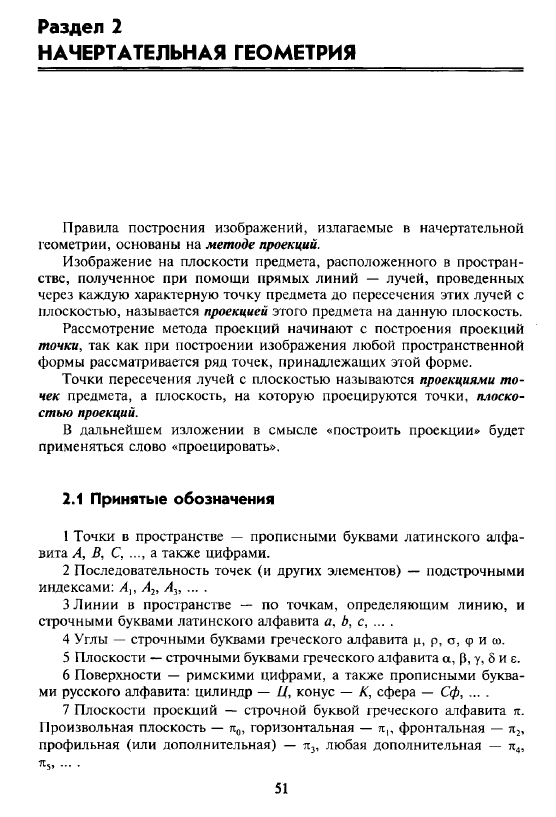 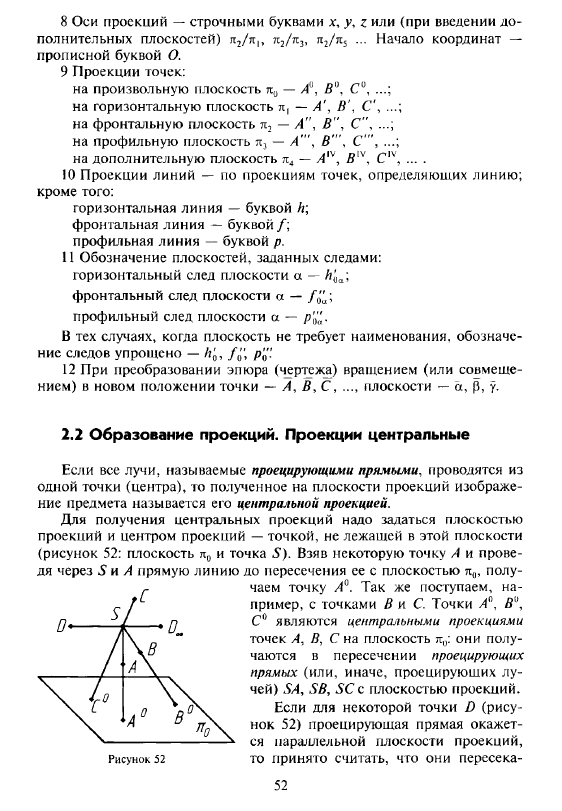 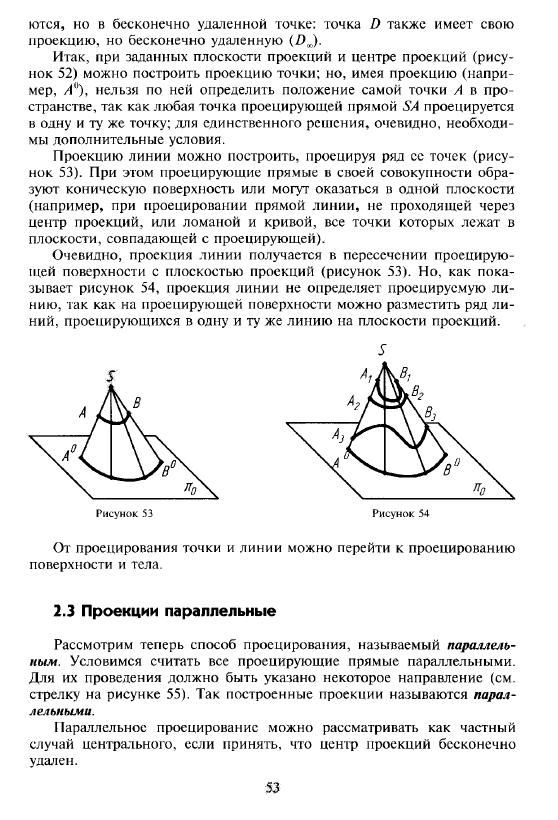 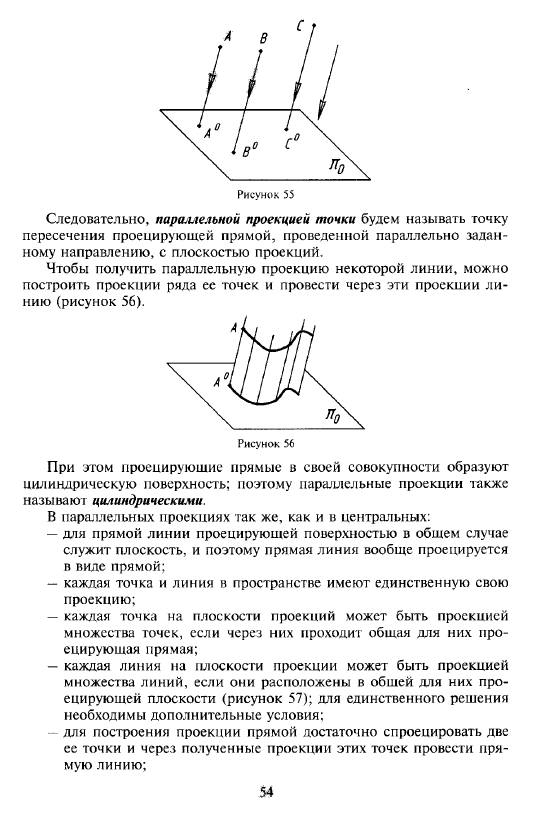 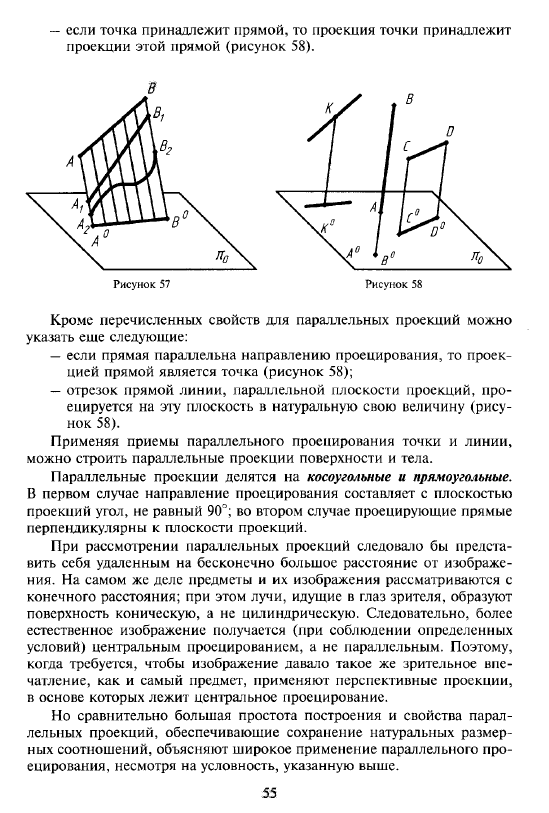 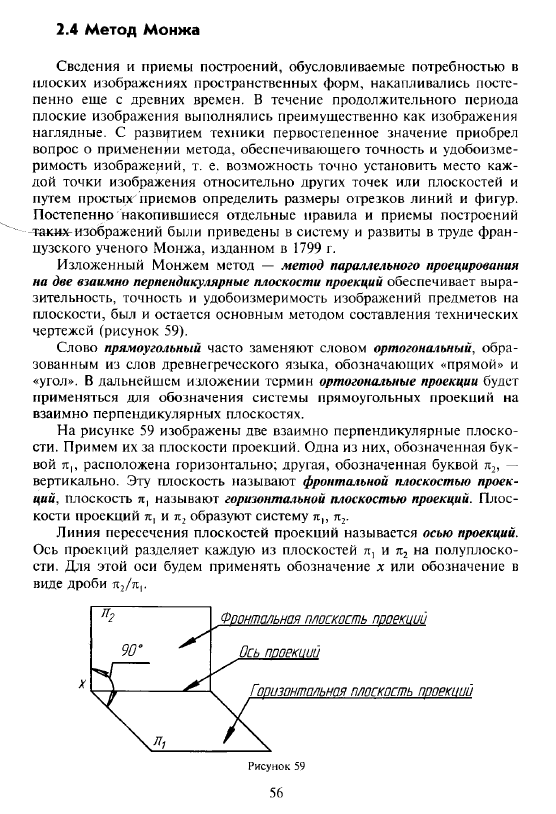 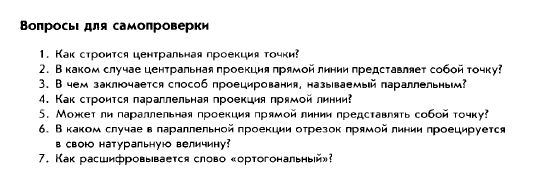 